Fortune Cookie Recipe (makes about 12 cookies)Ingredients: 1 egg white 50ml white sugar40ml margarine, melted and cooled1ml vanilla1ml almond extract80ml all-purpose flour10ml water Method:Write fortunes on small strips of paper Preheat the oven to 375 degrees FGrease cookie sheets with Crisco Whip egg white with sugar in large metal bowl on high speed until frothy (about 2 mins)Reduce speed to low and stir in melted butter, vanilla, almond extract, water and flour – one at a time Consistency should resemble pancake batter Spoon the batter into 3 inch circles (only 3 on a pan at once)Bake for 5-7 minutes until edges begin to brown slightly Quickly remove one at a time. Place message in center and fold in half. Pinch ends together into a horse shoe shape. If they spring open place into a muffin tin to set. 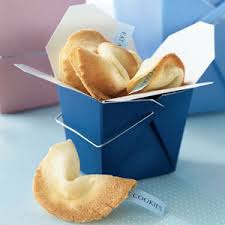 